§3457.  Rulemaking; scenic viewpoint; scenic inventory1.  Scenic viewpoint.  The Department of Agriculture, Conservation and Forestry shall adopt rules to designate scenic viewpoints located on state public reserved land or on a trail that is used exclusively for pedestrian use, such as the Appalachian Trail, that have state or national significance from a scenic perspective based on criteria modeled after those used in the "Maine Rivers Study" published by the former Department of Conservation in 1982 and "Maine Wildlands Lakes Assessment" published by the former Maine Land Use Regulation Commission in June 1987 and consideration of the criteria in section 3452, subsection 3.[PL 2013, c. 405, Pt. C, §18 (AMD).]2.  Scenic inventory.  The Department of Agriculture, Conservation and Forestry, Division of Geology, Natural Areas and Coastal Resources shall adopt rules regarding the methodology for conducting a scenic inventory of scenic resources of state or national significance that are located in the coastal area, as defined by Title 38, section 1802, subsection 1, in a manner comparable to that used for an inventory listed in section 3451, subsection 9, paragraph H, subparagraph (1).  The Department of Agriculture, Conservation and Forestry, Division of Geology, Natural Areas and Coastal Resources may contract with an outside entity for the preparation of a scenic inventory conducted pursuant to the methodology developed pursuant to this subsection.[PL 2013, c. 405, Pt. C, §18 (AMD).]Rules adopted pursuant to this section are routine technical rules as defined in Title 5, chapter 375, subchapter 2‑A.  [PL 2007, c. 661, Pt. A, §7 (NEW).]SECTION HISTORYPL 2007, c. 661, Pt. A, §7 (NEW). PL 2011, c. 655, Pt. KK, §23 (AMD). PL 2011, c. 655, Pt. KK, §34 (AFF). PL 2013, c. 405, Pt. C, §18 (AMD). The State of Maine claims a copyright in its codified statutes. If you intend to republish this material, we require that you include the following disclaimer in your publication:All copyrights and other rights to statutory text are reserved by the State of Maine. The text included in this publication reflects changes made through the First Regular and First Special Session of the 131st Maine Legislature and is current through November 1. 2023
                    . The text is subject to change without notice. It is a version that has not been officially certified by the Secretary of State. Refer to the Maine Revised Statutes Annotated and supplements for certified text.
                The Office of the Revisor of Statutes also requests that you send us one copy of any statutory publication you may produce. Our goal is not to restrict publishing activity, but to keep track of who is publishing what, to identify any needless duplication and to preserve the State's copyright rights.PLEASE NOTE: The Revisor's Office cannot perform research for or provide legal advice or interpretation of Maine law to the public. If you need legal assistance, please contact a qualified attorney.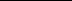 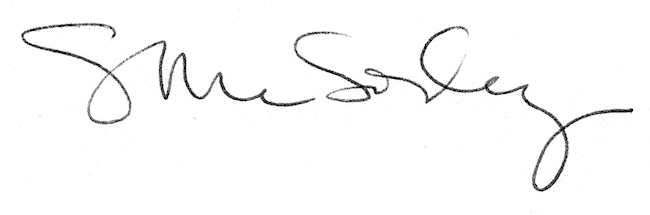 